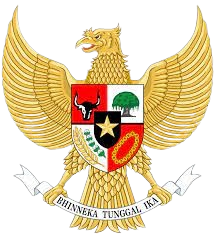 WALI KOTA MAGELANGPROVINSI JAWA TENGAHKEPUTUSAN WALI KOTA MAGELANGNOMOR ${nomor} TAHUN 2024TENTANGPEMBENTUKAN TIM ..........................................................................WALI KOTA MAGELANG,Menimbang	:	a.	bahwa …………………………………………………………………. ...................................................................................;		b.	bahwa ..........…………………………………………….;		c.	bahwa …………………………………………………………………. ...................................................................................;		d.	bahwa berdasarkan pertimbangan sebagaimana dimaksud dalam huruf a, huruf b, dan huruf c, perlu menetapkan Keputusan Wali Kota tentang ………………………………………………………………………….;Mengingat 	:	1.	Undang-Undang Nomor 17 Tahun 1950 tentang Pembentukan Daerah-daerah Kota Kecil dalam Lingkungan Propinsi Jawa Timur, Jawa Tengah, dan Jawa Barat sebagaimana telah diubah dengan Undang-Undang Nomor 13 Tahun 1954 tentang Pengubahan Undang-Undang Nomor 16 dan 17 Tahun 1950 tentang Pembentukan Kota-Kota Besar dan Kota-Kota Kecil di Jawa;Undang-Undang Nomor 23 Tahun 2014 tentang Pemerintahan Daerah sebagaimana telah diubah beberapa kali terakhir dengan Undang-Undang Nomor 6 Tahun 2023 tentang Penetapan Peraturan Pemerintah Pengganti Undang-Undang Nomor 2 Tahun 2022 tentang Cipta Kerja menjadi Undang-Undang;Peraturan Daerah Kota Magelang Nomor 7 Tahun 2019 tentang Pembentukan Produk Hukum Daerah;MEMUTUSKAN:Menetapkan 	: KEPUTUSAN WALI KOTA TENTANG PEMBENTUKAN TIM ………………………...................................................................KESATU	:	Membentuk Tim ….................................................................. dengan susunan keanggotaan sebagaimana tercantum dalam Lampiran Keputusan Wali Kota ini.KEDUA		:	Tim sebagaimana dimaksud dalam diktum KESATU bertugas:merencanakan kegiatan ….......................................;melaksanakan koordinasi dengan pihak terkait dalam ............................................................................;menyusun/ melaksanakan kegiatan…………. ….. ……. ……… .................................................................; danmelaporkan hasilnya dan bertanggung jawab kepada Wali Kota.KETIGA	:	Apabila dalam keanggotaan Tim sebagaimana dimaksud dalam diktum KESATU terdapat kekosongan pejabat karena sesuatu hal, maka penjabat/pelaksana tugas dari jabatan tersebut mempunyai kewenangan dan hak yang sama dengan pejabat definitif. KEEMPAT	:	Keputusan Wali Kota ini mulai berlaku pada tanggal ditetapkan.Ditetapkan di Magelangpada tanggal ${tanggal}WALI KOTA MAGELANG,${qrcode1}MUCHAMAD NUR AZIZLAMPIRANKEPUTUSAN WALI KOTA MAGELANG NOMOR	 ${nomor} TAHUN 2023TENTANG PEMBENTUKAN TIM ……………….. ..................................SUSUNAN KEANGGOTAAN TIM ………………....................................WALI KOTA MAGELANG,${qrcode2}MUCHAMAD NUR AZIZ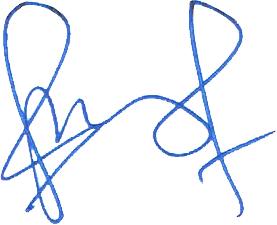 NO.JABATANKEDUDUKAN DALAM TIM1.2.3.4.5.6.7.Wali Kota MagelangWakil Wali Kota MagelangSekretaris Daerah Kota MagelangKepala ………………………….. Kota MagelangSekretaris ……………………… Kota MagelangKepala Bidang …………………. Kota MagelangPeraturan Perundang-Undangan Ahli Muda pada Bagian Hukum Sekretariat Daerah Kota MagelangKeanggotaan tentatif sesuai kebutuhanPengarah IPengarah IIPenanggungjawabKetuaSekretarisAnggotaAnggota